БОЙОРО3                                 РАСПОРЯЖЕНИЕ«11» май  2017 й.		№ 11                      «11» май  2017 г.	О назначении ответственного лица за проведение систематических обследований и карантинных мероприятий на территории сельского поселения Ибраевский сельсовет муниципального района Альшеевский района  Республики Башкортостан         В соответствии с приказом Минсельхоза России от 22.04.2009 года №160 «Правила проведения карантинных фитосанитарных обследований» назначить специалиста       I категории администрации сельского поселения Ибраевский сельсовет Ягафарова  Камиля  Рафаэловича ответственным лицом за проведение систематических обследований территории сельского поселения Ибраевский сельсовет с целью выявления карантинных объектов.      В случае обнаружения карантинных объектов информировать Управление Россельхознадзора по Республике Башкортостан.Глава сельского поселения  Ибраевский сельсовет                                                                 Г.Х.Сафина   БАШ3ОРТОСТАН  РЕСПУБЛИКАҺЫӘЛШӘЙ РАЙОНЫМУНИЦИПАЛЬ РАЙОНЫНЫҢИБРАЙ  АУЫЛ СОВЕТЫАУЫЛ БИЛӘМӘҺЕХАКИМИӘТЕ(БАШ3ОРТОСТАН  РЕСПУБЛИКАҺЫӘЛШӘЙ РАЙОНЫИБРАЙ АУЫЛ СОВЕТЫ)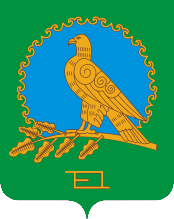           АДМИНИСТРАЦИЯСЕЛЬСКОГО ПОСЕЛЕНИЯИБРАЕВСКИЙ СЕЛЬСОВЕТМУНИЦИПАЛЬНОГО РАЙОНААЛЬШЕЕВСКИЙ РАЙОНРЕСПУБЛИКИ БАШКОРТОСТАН(ИБРАЕВСКИЙ СЕЛЬСОВЕТАЛЬШЕЕВСКОГО  РАЙОНАРЕСПУБЛИКИ БАШКОРТОСТАН)